Reading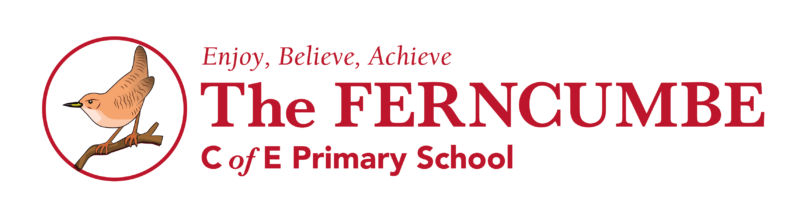 Year 1               Age Related ExpectationsStatementRead accurately by blending the sounds in words that contain the common graphemes for all 40+ phonemesRead accurately some words of two or more syllables that contain the same grapheme-phoneme correspondences (GPCs)*Blend sounds in unfamiliar wordsRead many common exception wordsI can read compound wordsI can read words with contractions and know apostrophe means missing lettersRead aloud many words quickly and accurately without overt sounding and blendingRead words that end in -s -ing -ed -estI can say what I like and do not like about a textLink what I have heard and read to my own experiencesRetell key stories orally using narrative languageTalk about the main characters within well-known storiesI can learn some poems by heartCheck that my reading makes sense.Answer questions in discussion with the teacher and make simple inferencesDraw simple inferences from the text and/or illustrationsMake predictions about the events in the text